LIBROS EN PAPEL CURSO 2023-2024 (1º Y 2º DE PRIMARIA)ISBN                             TITULO
9788414037720 Lengua Castellana y Literatura 1.º Primaria pauta A  Sin prisa
9788414037744 Lengua Castellana y Literatura 1.º Primaria pauta B A volar
9788414037768 Matemáticas 1.º Primaria pauta
9788414037782 Conocimiento del medio 1.º Primaria pauta
9788414039922 Lengua Castellana y Literatura 2.º Primaria
9788414039939 Matemáticas 2.º Primaria 
9788414039946 Conocimiento del medio 2.º Primaria - Se recomienda no comprar los libros hasta que no hayan salido las resoluciones de concesión de beca.LICENCIAS DIGITALES (A PARTIR DE 3º)En el caso de las licencias digitales, la editorial habilitará una plataforma de compra directa para las licencias digitales, en esa plataforma se aplicará el descuento directamente, si se compra a través de otro sistema el libro digital tendrá el precio normal y será mucho más caro. Se os mandará información detallada cuando la editorial habilite la plataforma de compra, seguramente sea a principios de septiembre. La plataforma ofrece la posibilidad de compra de tabletas, pero no es obligatoria su compra por ese medio, se podrá usar cualquier establecimiento.USO DE TÁBLETSLa normativa dice lo siguiente “El alumnado no beneficiario deberá aportar su propio soporte digital (tableta a ser posible) que deberá cumplir unas características similares a las tabletas adquiridas por el centro. Además, las familias, de acuerdo con el centro, pueden decidir libremente la tableta a utilizar y la garantía de estos dispositivos corre a cargo de las familias del alumnado no beneficiario”Se os adjunta el listado de características que tendrán las tabletas del centro, la normativa dice que ha de ser similar (no necesariamente igual) y que el uso de tableta es preferente, pero no obligatorio, por lo que se recomienda al alumnado que posee portátil, que no haga la compra de la tableta, si esta no va a ser para un uso de varios cursos.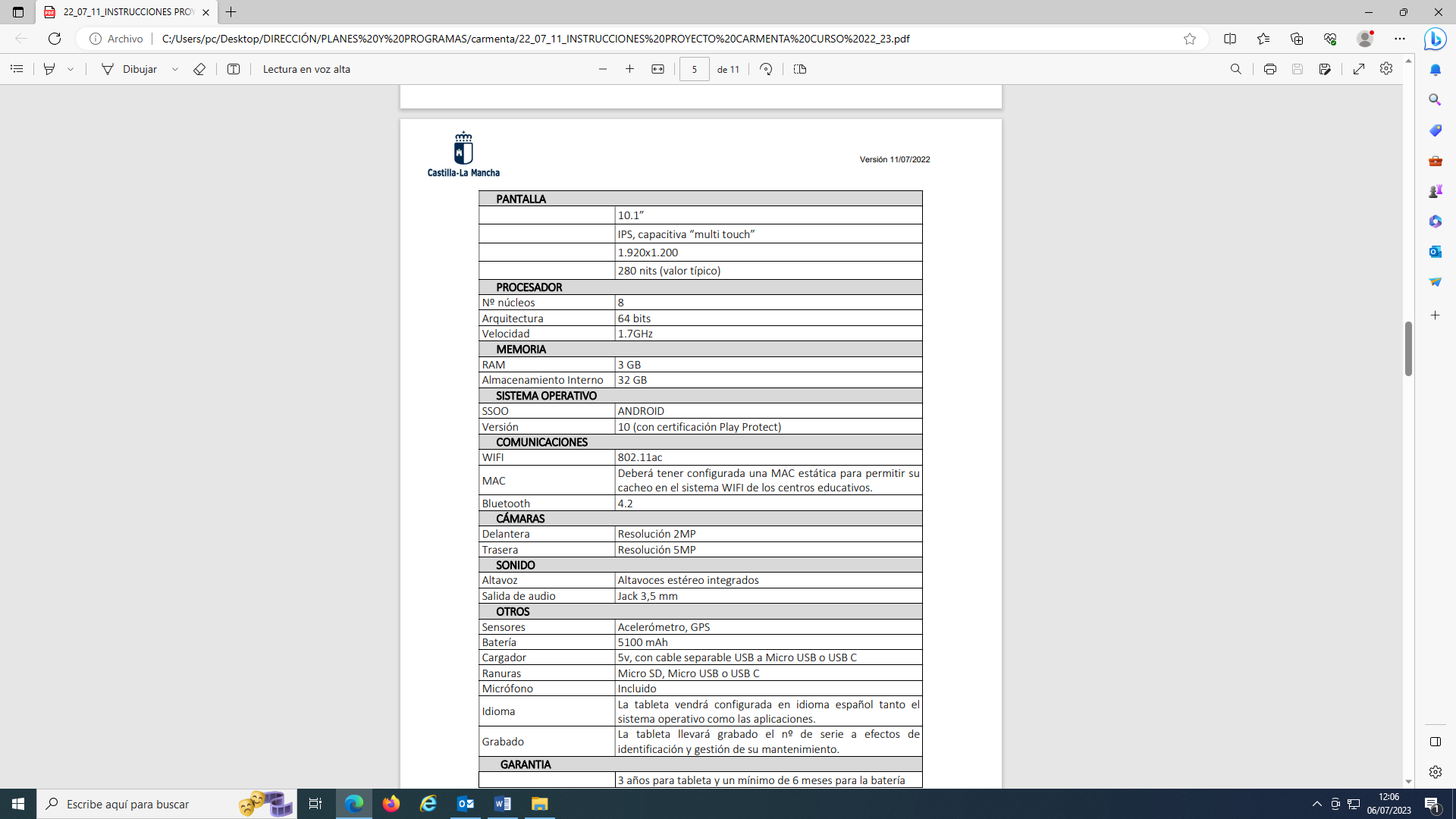 